  Build the picture with the matching pattern blocks. 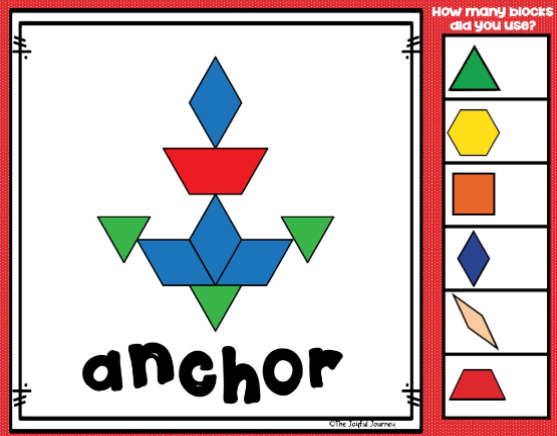 